NCC BINGO WORDS & PICTURESNCC BINGO WORDS & PICTURESNCC BINGO WORDS & PICTURESNCC BINGO WORDS & PICTURESNCC BINGO WORDS & PICTURESNCC BINGO WORDS & PICTURESNCC BINGO WORDS & PICTURESNCC BINGO WORDS & PICTURESNCC BINGO WORDS & PICTURESNCC BINGO WORDS & PICTURES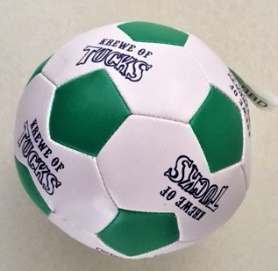 Ball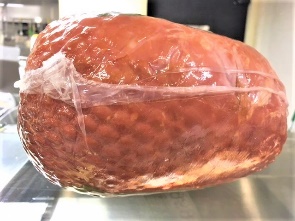 Ham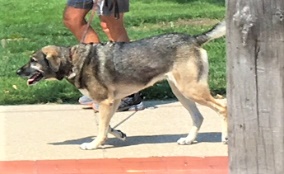 Dog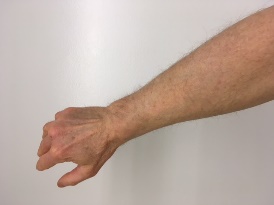 Arm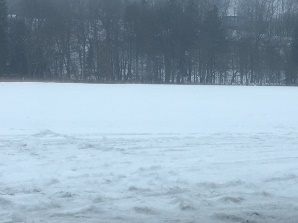 Snow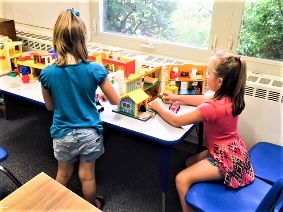 Play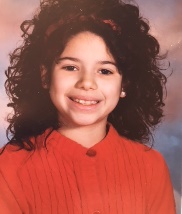 Girl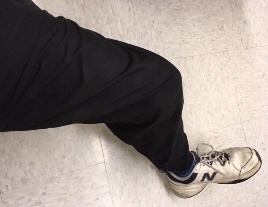 Leg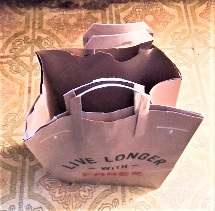 Bag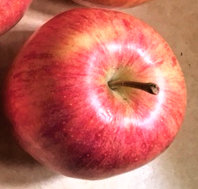 Apple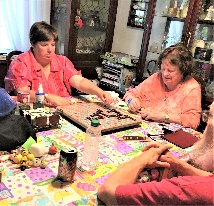 Game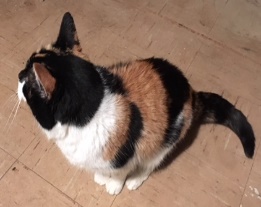 CatFree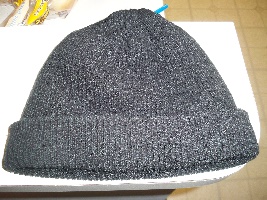 Hat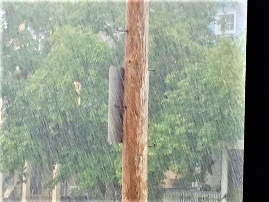 Rain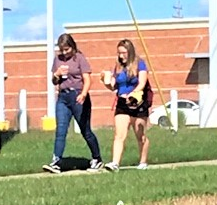 Walk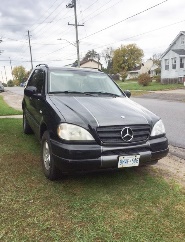 Car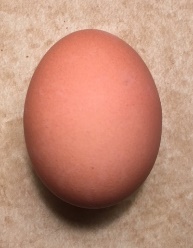 Egg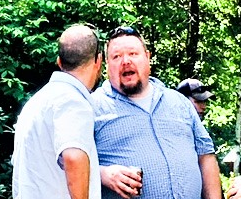 Talk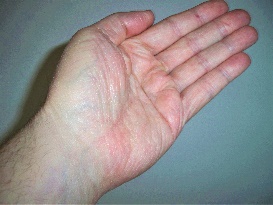 Hand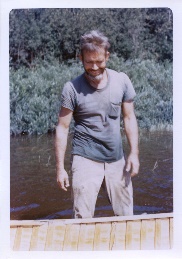 Man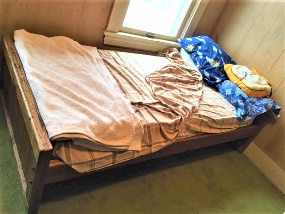 Bed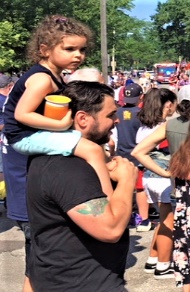 Dad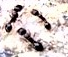 Ant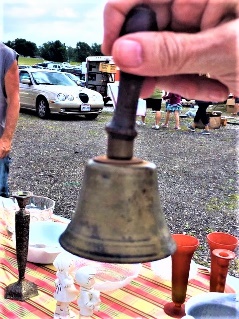 Bell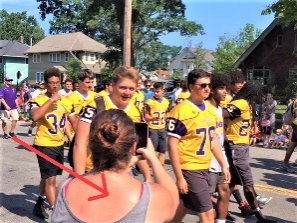 Mom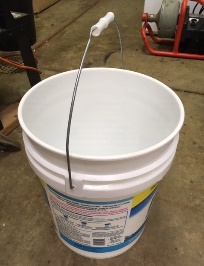 Pail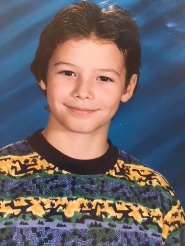 Boy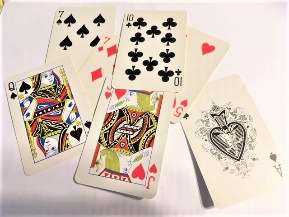 Card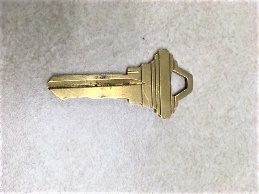 Key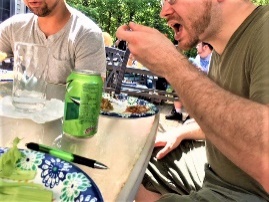 Eat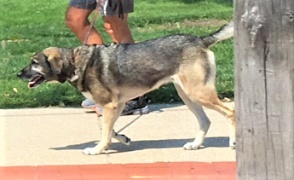 Dog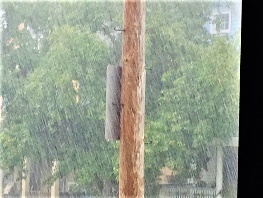 Rain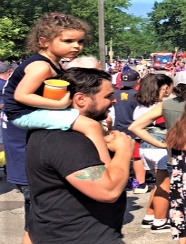 Dad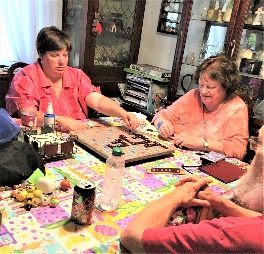 Game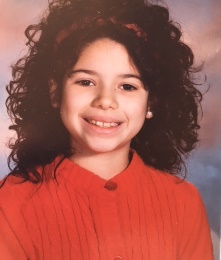 Girl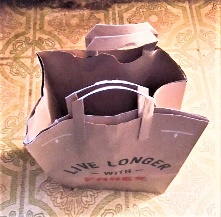 BagFreeTalk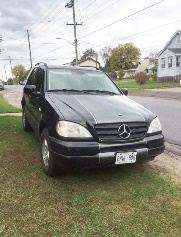 Car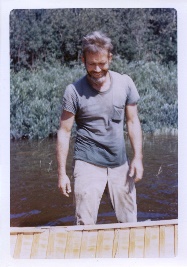 Man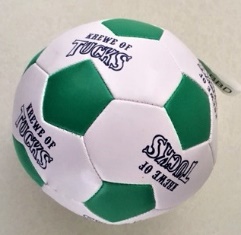 Ball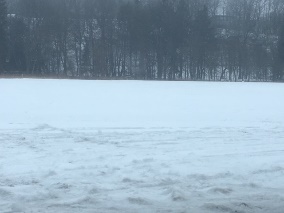 Snow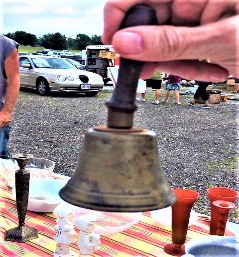 Bell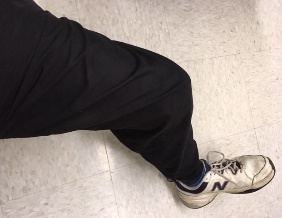 LegHat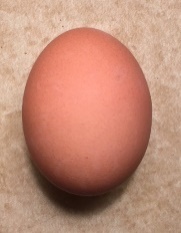 Egg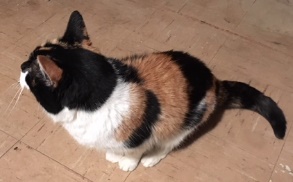 Cat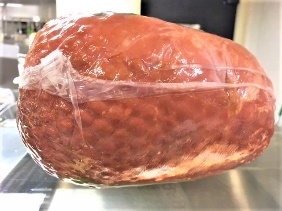 Ham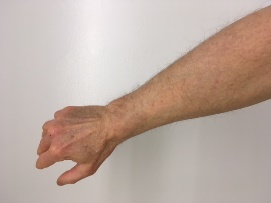 Arm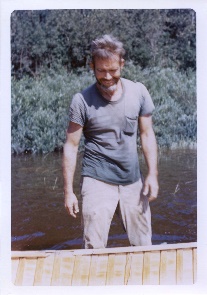 Man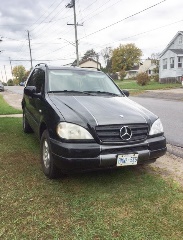 Car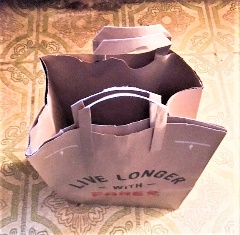 Bag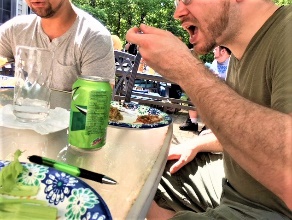 Eat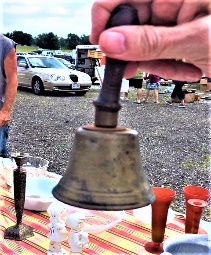 BellTalk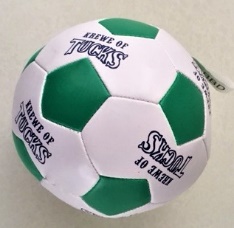 Ball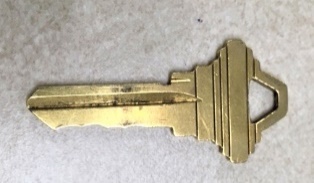 Key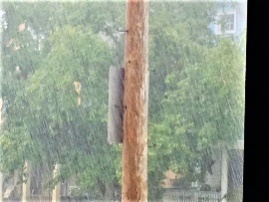 RainAnt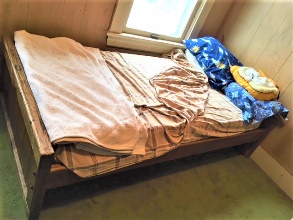 Bed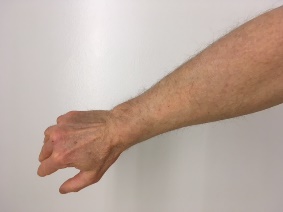 ArmFree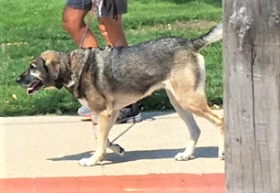 Dog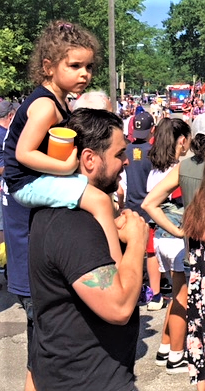 Dad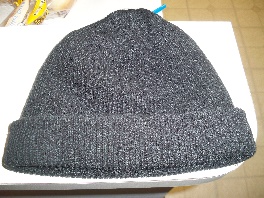 Hat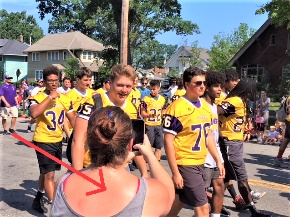 Mom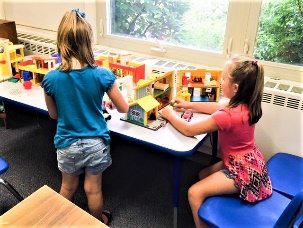 Play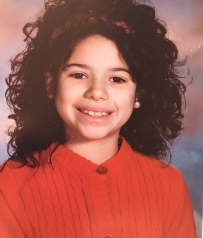 Girl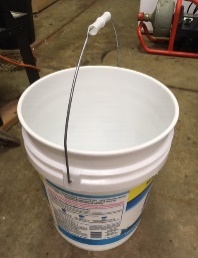 Pail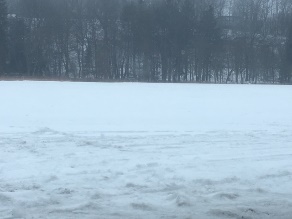 Snow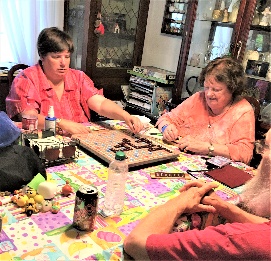 Game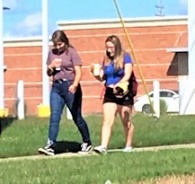 WalkApple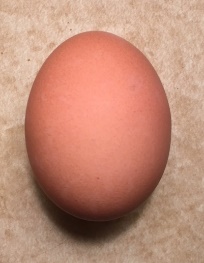 EggAnt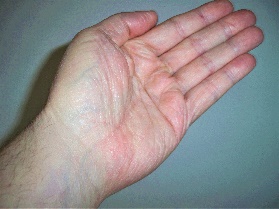 HandApple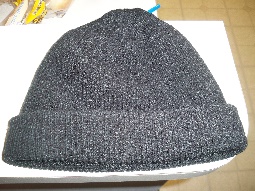 Hat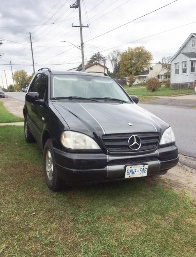 Car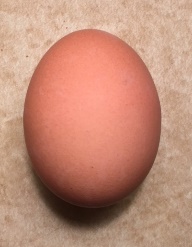 Egg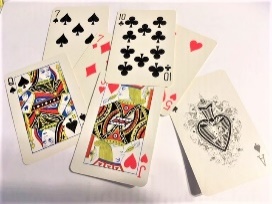 Card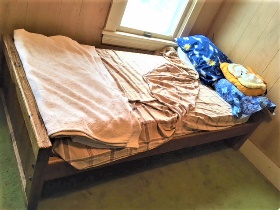 Bed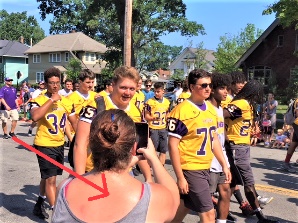 Mom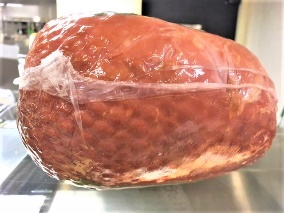 Ham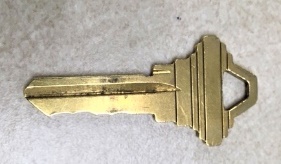 KeyDadFree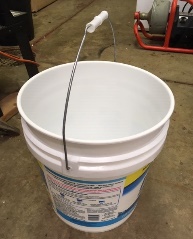 PailBall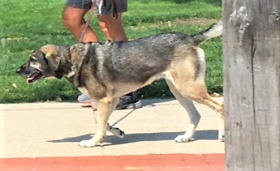 Dog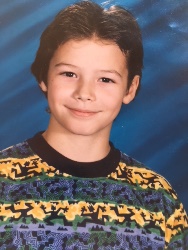 Boy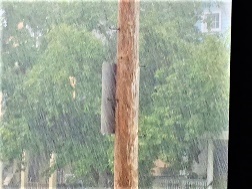 Rain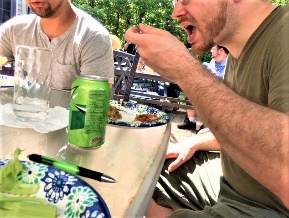 Eat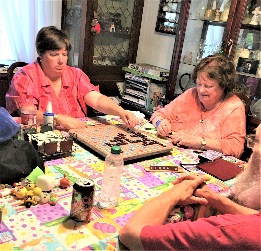 Game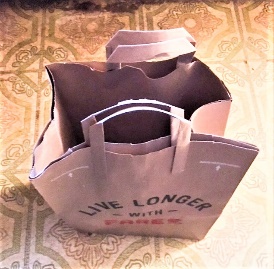 Bag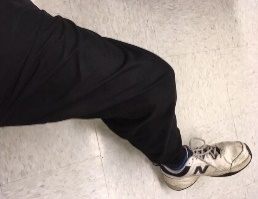 LegTalk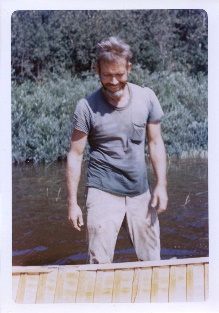 Man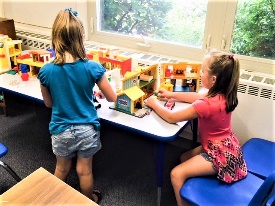 PlayWalk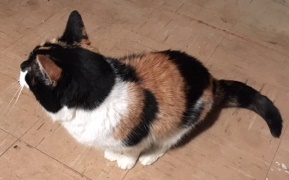 Cat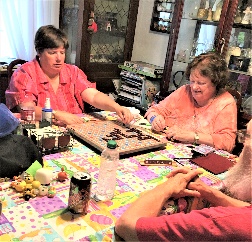 GameTalk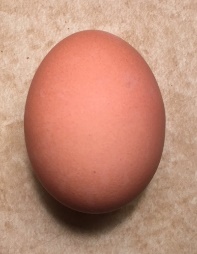 Egg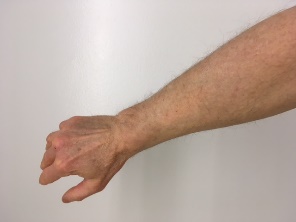 Arm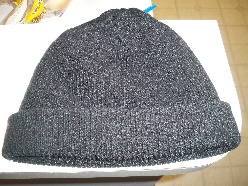 Hat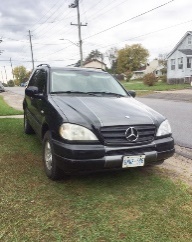 Car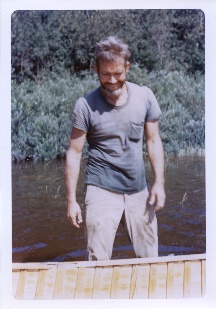 Man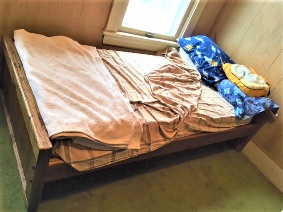 Bed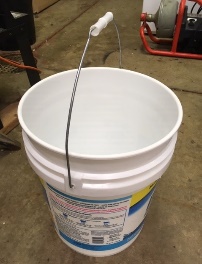 Pail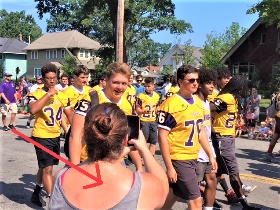 MomFree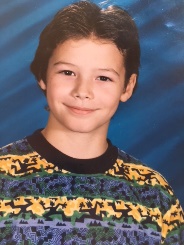 Boy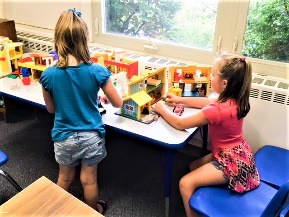 Play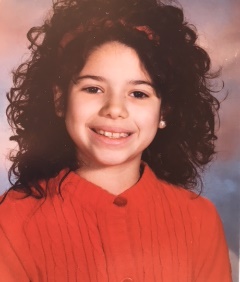 GirlApple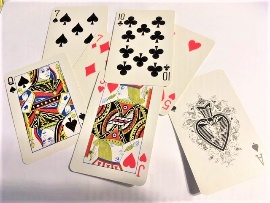 Card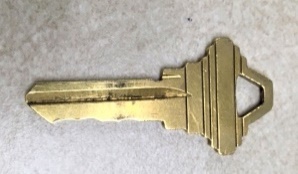 Key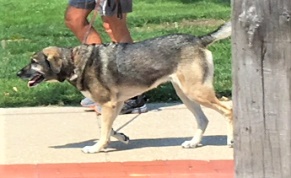 Dog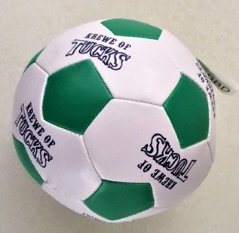 Ball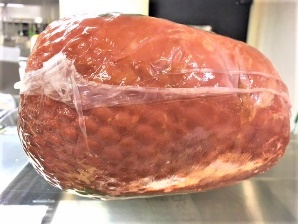 Ham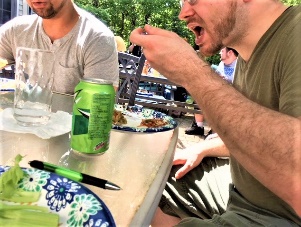 Eat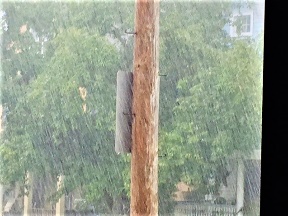 Rain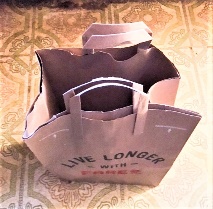 Bag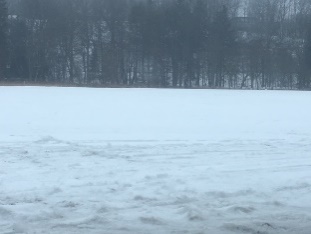 Snow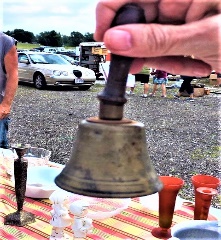 Bell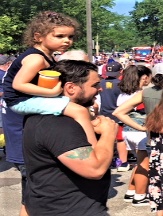 Dad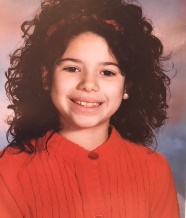 Girl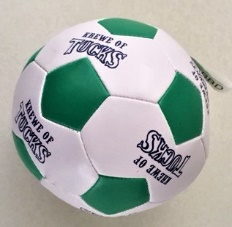 BallApple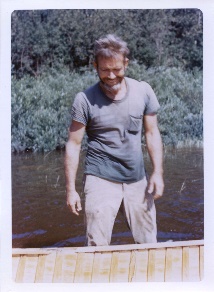 ManAnt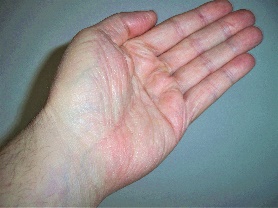 Hand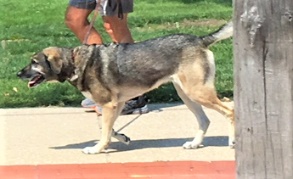 Dog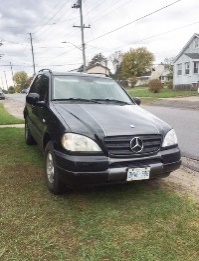 Car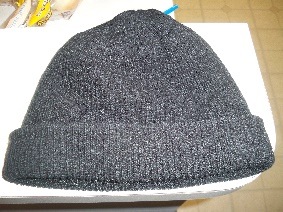 HatFreeWalk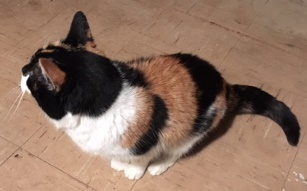 Cat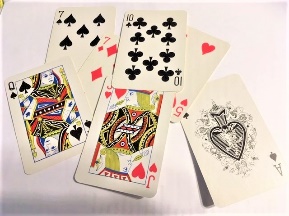 Card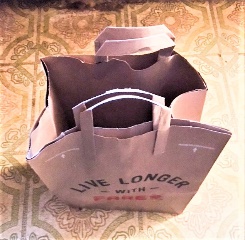 Bag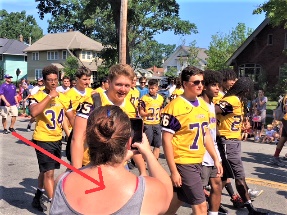 Mom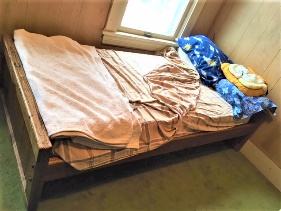 Bed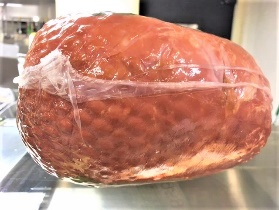 Ham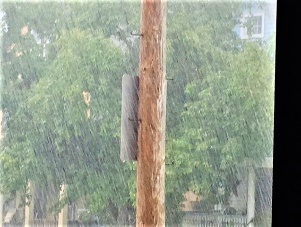 Rain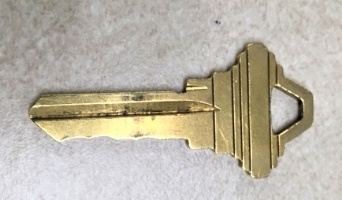 Key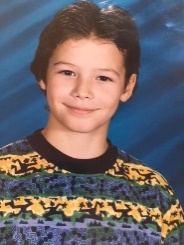 BoyGame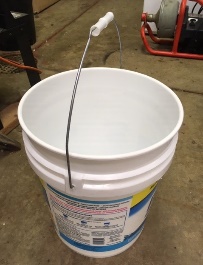 Pail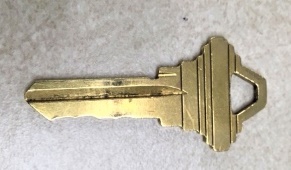 Key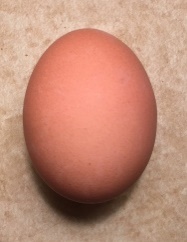 Egg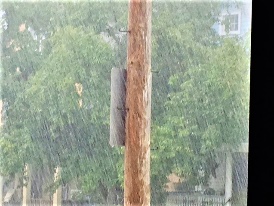 Rain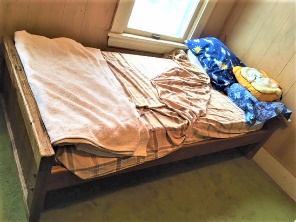 Bed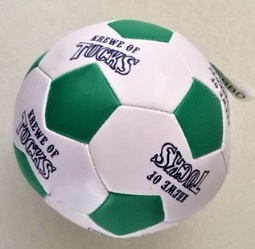 Ball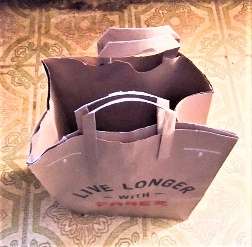 BagWalk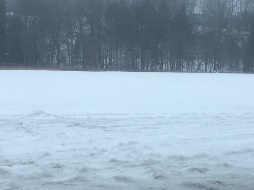 SnowCat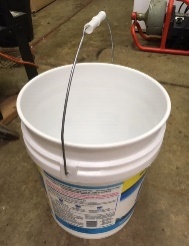 PailAntAppleFree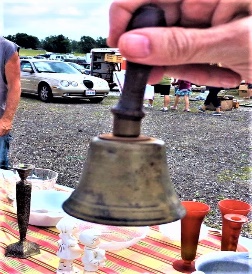 Bell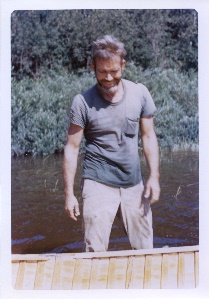 Man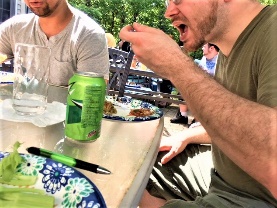 Eat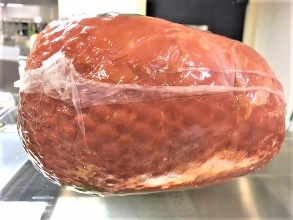 Ham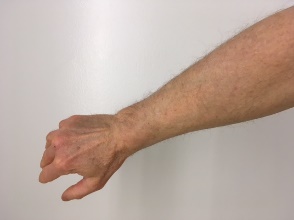 ArmBoy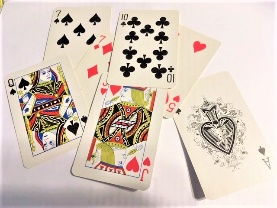 Card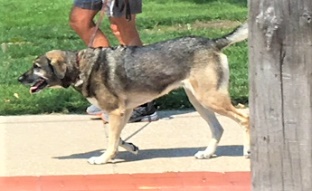 Dog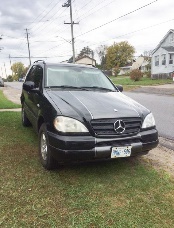 Car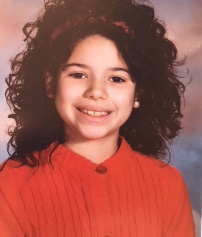 Girl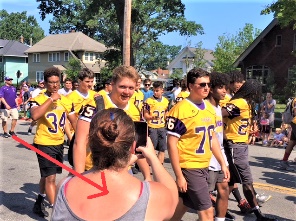 Mom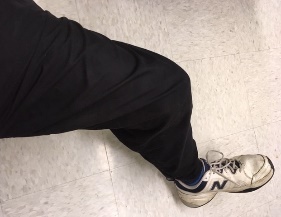 Leg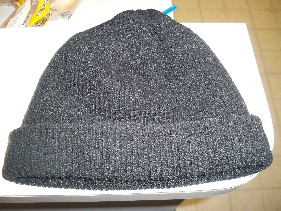 HatTalk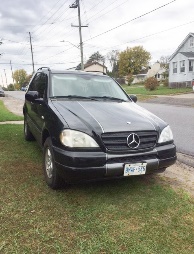 Car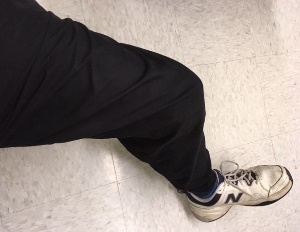 LegWalk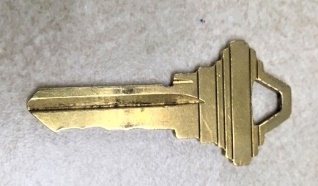 Key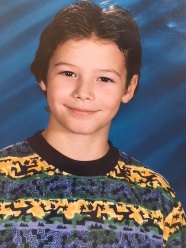 Boy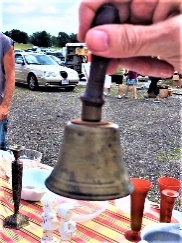 Bell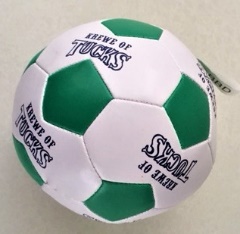 Ball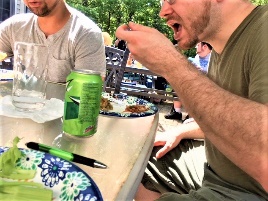 Eat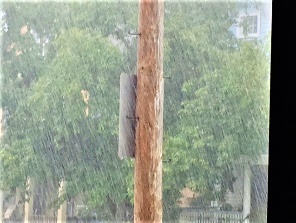 Rain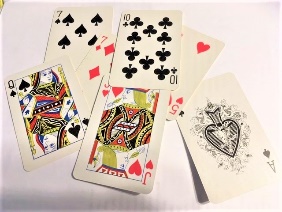 CardFreeAppleAnt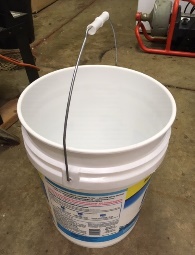 Pail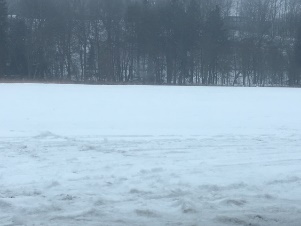 Snow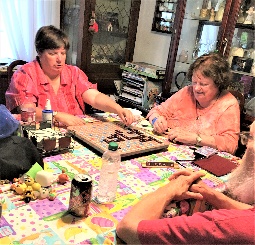 Game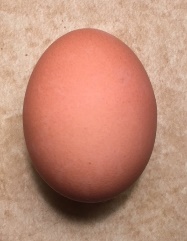 Egg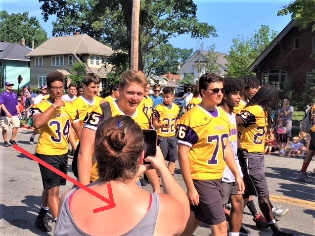 Mom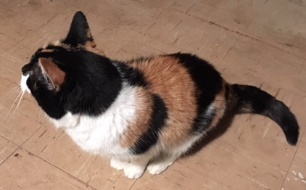 CatArm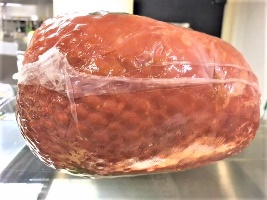 Ham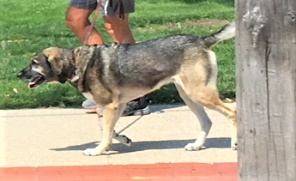 Dog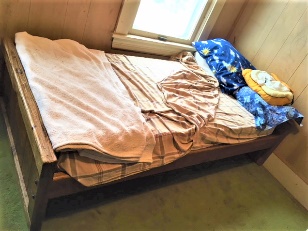 BedGameSnow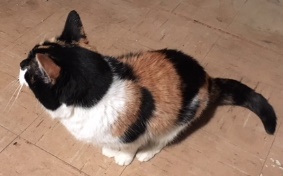 CatDad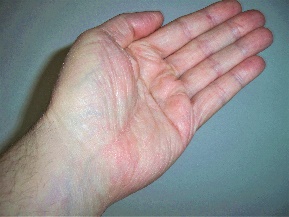 Hand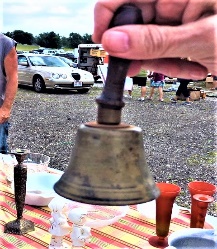 Bell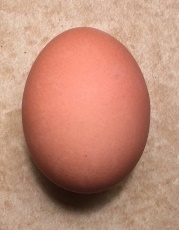 Egg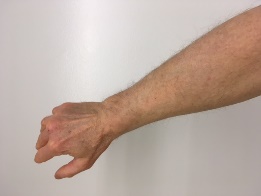 Arm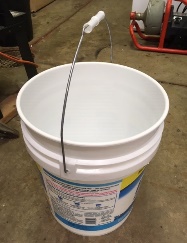 Pail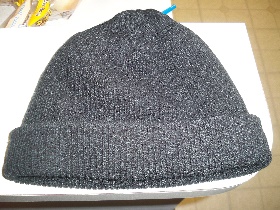 Hat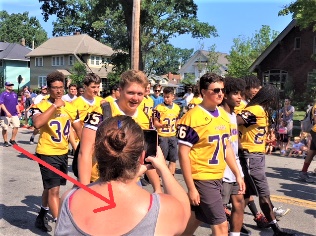 Mom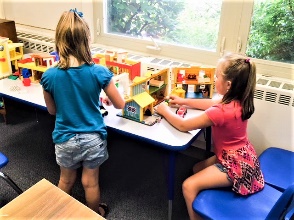 PlayFree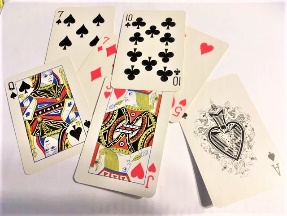 Card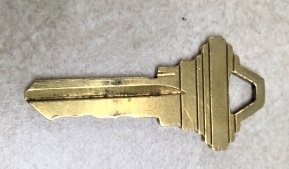 KeyCarTalk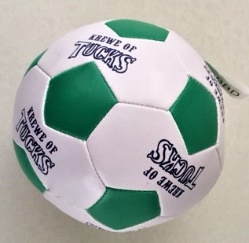 BallBagWalk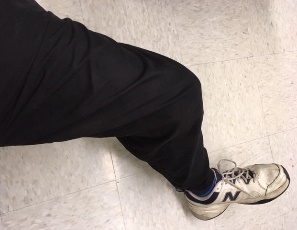 LegAnt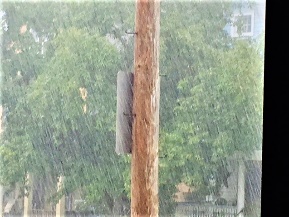 Rain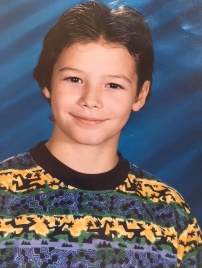 Boy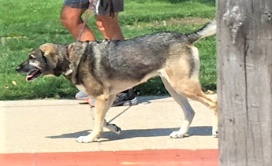 Dog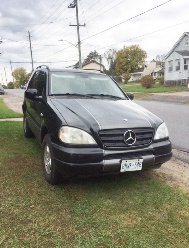 CarApple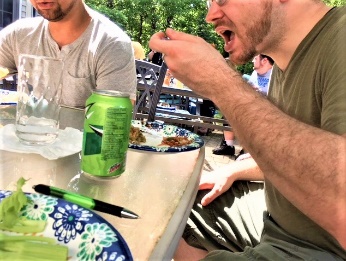 Eat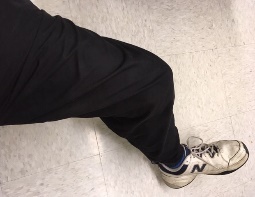 Leg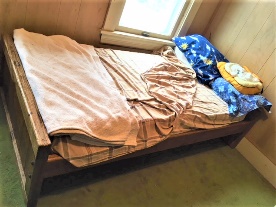 BedAnt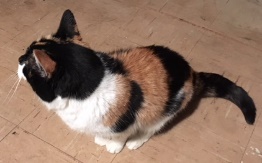 Cat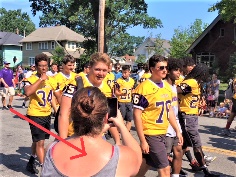 Mom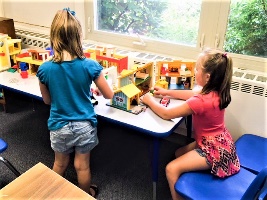 Play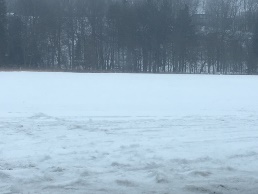 Snow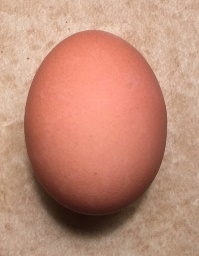 Egg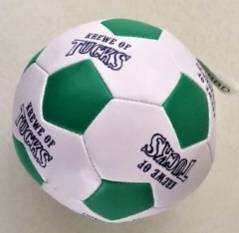 BallFree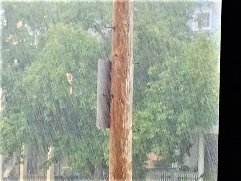 Rain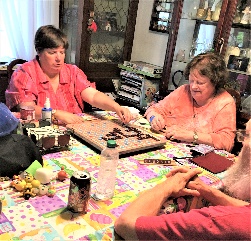 Game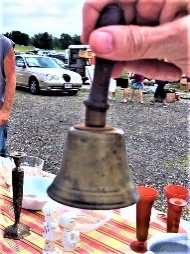 BellDad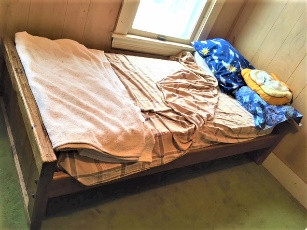 Bed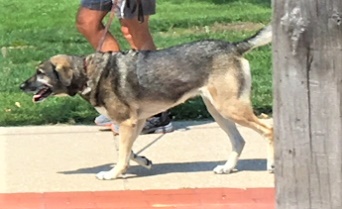 Dog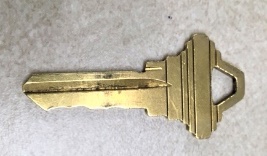 KeyWalkBoy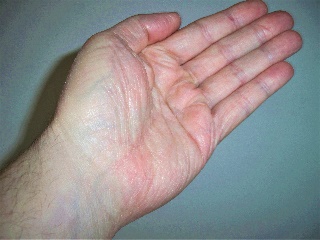 Hand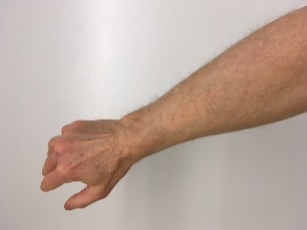 Arm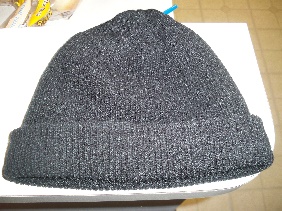 Hat